Prova di idoneità di Lingua Spagnola - a.a. 2020-2021Lingua Spagnola B1OBIETTIVO DEL CORSO Lo studente potrà acquisire o consolidare le competenze ricettive (ascoltare e leggere) e produttive (parlare e scrivere) necessarie per raggiungere il livello B1 del quadro comune europeo di riferimento per la lingua spagnola (QCER). Alla conclusione del corso lo studente quindi sarà in grado di:“comprendere i punti essenziali di messaggi chiari in lingua standard su argomenti familiari che affronta normalmente al lavoro, a scuola, nel tempo libero ecc. Se la cava in molte situazioni che si possono presentare viaggiando in una regione dove si parla la lingua in questione. Sa produrre testi semplici e coerenti su argomenti che gli siano familiari o siano di suo interesse. È in grado di descrivere esperienze e avvenimenti, sogni, speranze, ambizioni, di esporre brevemente ragioni e dare spiegazioni su opinioni e progetti”.PROGRAMMA DEL CORSOCorso base, comprensivo del precorso:Studio della grammatica di base:La fonética del alfabeto y los acentos.ArtículosLos pronombres personales en función de sujetoLos verbos ser, estar y llamarseFormación del plural: género y númeroEl Presente de Indicativo de los verbos en -AR -ER -IRVerbos regulares, Verbos reflexivos.Los interrogativosPresente del verbo tenerLos adjetivos posesivos y los demostrativosVerbos + pronombres complemento indirecto (gustar, interesar …..)Los pronombres complemento indirectoLos cuantificadores muy , mucho, poco, demasiado, bastanteLocuciones prepositivas de lugar y tiempo (de, a, en…. Y al, del)Hay / Está, estánVerbos: estar y darLos pronombres de complemento directo y la unión de pronombresPreposiciones a y enEl presente indicativo verbos irregulares en -ER - IR.El uso del artículoCorso base e corso intermedio (gli argomenti precedenti si considerano già acquisiti).traer/ llevarVerbos diptongados y con alternancia vocálicaEstar + gerundio e irregularesIr a / Pensar + infinitivo - Ir/ VenirImperativo afirmativo – irregulares y posición de los pronombresEl otro/ otro/ másUsos principales de por y paraSer/ Estar + adjetivosPorque/ Por qué/ Porqué/ Por queEl Pretérito perfecto: participios pasados e irregularesAcabar de + infinitivoVerbos de obligación y de necesidadPretérito imperfecto y pluscuamperfectoLos comparativos regulares e irregularesLos superlativosLos pronombres y adjetivos posesivosEl Pretérito perfecto simple (indefinido): regulares e irregulares.Los indefinidosUso de los tiempos del pasadoEl SubjuntivoImperativo (negativo), imperativo + pronombresEl futuro simple regulares e irregularesEntre/ Dentro de/ siempre/ cada vezMás/ yaEl condicionalEl neutroLos relativosLas perífrasis de infinitivoEl se impersonalLos marcadores temporales para la duración (desde...hasta, desde que...etc.)Acquisizione del vocabolario fondamentale per esprimersi nelle situazioni di vita quotidiana e acquisizione delle strutture utili a: saper descrivere oggetti, persone e situazioni, saper raccontare aneddoti del passato ed esprimere intenzioni future. Essere in grado di riassumere un testo oralmente. Esprimere le proprie opinioni. Consigliare e suggerire, dare istruzioni e seguire indicazioni, fare paragoni, esprimere giudizi e opinioni.Sviluppo delle competenze di espressione orale, lettura, ascolto e comprensione con l’ausilio di supporti audiovisivi e multimediali.BIBLIOGRAFIATesti adottati a lezioneCampus Sur A1-B1 ISBN:  978-88-536-3057-5  Edición Premium Libro alumno + libro digital + Campus DifusiónDISPONIBILE IN:	https://www.ilpiacerediapprendere.itTesti facoltativi e/o consigliati per entrambi i corsiR. Odicino, C. Campos, M. Sánchez, Gramática española, 2 ed., UTET Università, Milano, 2019, ISBN: 978-8860085641M.J. BLÁZQUEZ LOZANO, MARÍA DE LOS ÁNGELES VILLEGAS GALÁN: Universo Gramatical, Gramática de referencia del español para italianos, EDINUMEN – Sansoni per la scuola. Madrid 2010R.	SARMIENTO,	Gramática	progresiva	de	español	para extranjeros, SGEL, Madrid, 1999.A. G. HERMOSO, Conjugar es fácil en español ar, er, ir, EDELSA MadridDizionari consigliati per entrambi corsiL. TAM, Dizionario Italiano-Spagnolo / Spagnolo- Italiano, Hoepli, Milano, Nueva edición.R. AQUÉS, A. PADOAN, Il Grande dizionario di Spagnolo, Dizionario Spagnolo- Italiano/ Italiano-Spagnolo, Zanichelli, Dvd-Rom e versione scaricabile per Windows e Mac.C. MALDONADO GONZÁLEZ (DIR.), CLAVE: diccionario de uso del español actual, SM, Madrid, 1999.DIDATTICA DEI CORSIPer superare le prove intermedie si consigliano agli studenti una partecipazione attiva alle lezioni e lo studio individuale (compreso l’utilizzo del laboratorio informatico).METODO DI VALUTAZIONEPer studenti frequentantiProve intermedie in BlackboardLa valutazione, ai due corsi, consta di due prove intermedie, da sostenere durante l'anno, che, se positive, danno la possibilità di accedere alla prova orale. Si accede alle prove intermedie solo se si è in possesso dell’80% delle presenze. Ciascuna prova intermedia dà diritto ad accedere alla prova successiva se valutata sufficientemente secondo i parametri utilizzati dal SeLdA (votazione in trentesimi; la prova si supera con una votazione totale di almeno 18/30 su entrambe le prove).Per gli studenti frequentanti che abbiano superato con profitto le prove intermedie, la prova orale si svolge prima del termine delle lezioni secondo le modalità indicate nella sezione “Prova orale”.Per studenti non frequentantiLa prova di idoneità consiste in un test scritto e un colloquio orale a cui si è ammessi previo superamento del test scritto informatizzato. Non è consentito l’uso del dizionario per l’intera prova scrittaProva di idoneità La prova di idoneità è composta da una parte scritta e una orale.La prova consiste in un test informatizzato e un colloquio orale a cui si è ammessi previo superamento del test.TEST INFORMATIZZATO (DURATA: 60 MINUTI)Il test si compone di tre parti principali:1. Parte di comprensione scritta: (10 domande)a) lettura di dieci brevi testi con risposta a scelta multipla.2. Parte di “coscienza comunicativa”, a sua volta divisa in una parte lessicale e una grammaticale:a)	esercizi di lessico, nei quali lo studente dovrà dimostrare di conoscere non solo il vocabolario fondamentale, ma anche i diversi aspetti contrastivi tra lo spagnolo e l’italiano  (20 domande con risposta a scelta multipla);b)	esercizi di grammatica: lo studente dovrà essere in grado di applicare i diversi elementi grammaticali inseriti in un contesto determinato (20 domande con risposta a scelta multipla).3.	Parte di comprensione orale con 5 domande VERO/FALSOPunteggio totale su /55 per il superamento della prova e l’ammissione all’orale 39/55Non è consentito l’uso del dizionario.PROVA ORALEProva orale (sia per i frequentanti che per i non frequentanti)Il candidato dovrà presentarsi all’esame avendo cura di aver preparato un argomento economico a scelta concordato con l’insegnante.Per considerare superata la prova orale, lo studente dovrà dimostrare di capire l'essenziale su temi di interesse personale, d’attualità o professionali, purché il discorso sia relativamente lento e chiaro. Dovrà riuscire anche a partecipare a una conversazione su argomenti familiari, di interesse personale o riguardanti la vita quotidiana (la famiglia, gli hobby, il lavoro, i viaggi e i fatti di attualità), esprimendosi in modo semplice ma comprensibile e sostanzialmente corretto.Verranno valutate la capacità di comprensione e di espressione orale del candidato, e nel caso di quest’ultima, si terrà conto anche della qualità comunicativa. AVVERTENZE E PREREQUISITI :I corsi hanno una durata annuale di 75 ore. Prima dell’inizio di tale corso, viene proposto un ciclo propedeutico di 15 ore di lezione, la cui frequenza è caldamente consigliata.Prima dell’inizio dei corsi è previsto un test d’ingresso al fine di verificare il livello di competenza dello studente. In base al risultato del test gli studenti verranno divisi in gruppi:1. Livello principianti: lo studente dovrà frequentare il precorso + il corso completo di lingua (15+75 ore). Sarà ammesso all’esame di idoneità a partire della sessione di maggio-giugno.2. Livello pre-intermedio: lo studente dovrà frequentare il corso completo di lingua (75 ore). Sarà ammesso all’esame di idoneità a partire della sessione di maggio-giugno.3. Livello intermedio: Lo studente non è tenuto a partecipare ai corsi. Sarà ammesso all’esame di idoneità a gennaio e potrà verbalizzare l’esito a maggio. La data del test d’ingresso sarà resa pubblica entro la fine di agosto.ORARIO E LUOGO DI RICEVIMENTO DEGLI STUDENTIIl ricevimento si svolgerà presso lo studio SeLdA docenti al terzo piano della palazzina della Facoltà di Scienze della formazione (ufficio 768).Il giorno e l’orario verranno indicati tramite appuntamento da concordarsi mediante e-mail, contattando i docenti di riferimento:Dott.ssa Sara Carini: sara.carini@unicatt.itDott.ssa Nanina Petzoldt: irmananina.petzoldtarenas@unicatt.itGli studenti non frequentanti, oltre a seguire le indicazioni bibliografiche fornite dal corso, possono rivolgersi alla docente.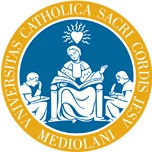 UNIVERSITÀ CATTOLICA DEL SACRO CUORE PIACENZASeLdA Servizio Linguistico d’Ateneo